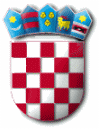 REPUBLIKA HRVATSKAKARLOVAČKA ŽUPANIJAOPĆINA LASINJALasinjska cesta 19, 47206  LasinjaTel. 047/884-011; Fax : 047/400-686    OIB. 59068748409 GODIŠNJI PROVEDBENI PLAN UNAPREĐENJA ZAŠTITE OD POŽARA NA PODRUČJU OPĆINE LASINJA ZA 2021.GODINU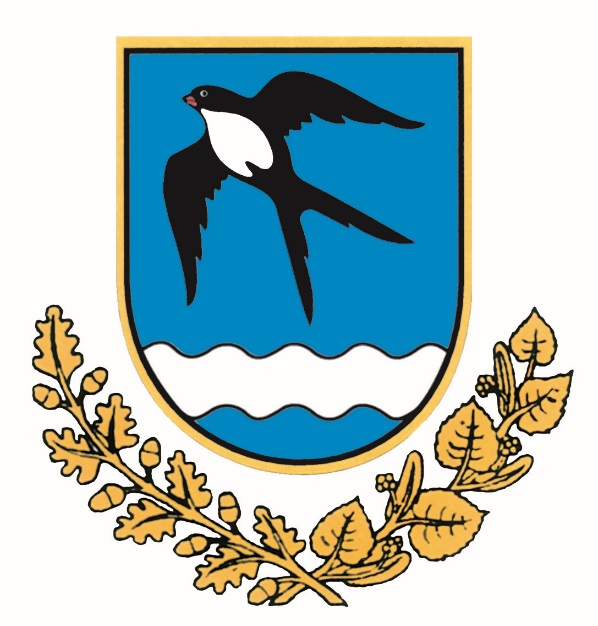 Lasinja, ožujak  2021. godine.  Na temelju članka 13. stavka 4. Zakona o zaštiti od požara (Narodne novine broj 92/10), te članka 34. Statuta Općine Lasinja (Glasnik Općine Lasinja br.1/18, 1/20 i 1/21), Općinsko vijeće Općine Lasinja na 26. redovnoj sjednici održanoj dana 5. ožujka  2021. godine, donosiGODIŠNJI PROVEDBENI PLAN UNAPREĐENJA ZAŠTITE OD POŽARA NA PODRUČJE OPĆINE LASINJA ZA 2021. GODINUI.	U cilju unapređenja zaštite od požara na području Općine Lasinja Općinsko vijeće Općine Lasinja donosi Godišnji provedbeni plan unaprjeđenja zaštite od požara na područje Općine Lasinja za 2021. godinu (u  daljnjem tekstu: Provedbeni plan). II.	U cilju unapređenja zaštite od požara na području Općine Lasinja potrebno je u 2021. godini provesti sljedeće organizacijske, tehničke i urbanističke mjere.ORGANIZACIJSKE MJEREVatrogasne postrojbeSukladno izračunu o potrebnom broju vatrogasaca iz Procjena ugroženosti od požara i  tehnoloških eksplozija za Općinu Lasinja, Vatrogasna zajednica Općine Lasinja obvezna je osigurati potreban broj operativnih vatrogasaca. Za obavljanje aktivne vatrogasne djelatnosti 40 operativnih vatrogasaca koji moraju imati tjelesnu i duševnu sposobnost propisanu člankom 21. i 22. Zakona o vatrogastvu.Izvršitelj zadatka: VZO Lasinja, Sudjelovatelj: DVD Lasinja, DVD Desno Sredičko i DVD Crna DragaTijekom razdoblja povećane opasnosti od izbijanja požara na otvorenom prostoru (ljetni period) potrebno je osigurati stalno vatrogasno dežurstvo i povremene ophodnje.Izvršitelj zadatka: DVD Lasinja, DVD Desno Sredičko i DVD Crna DragaSudjelovatelj: VZO LasinjaIzvršiti stručni nadzor nad stanjem opremljenosti  i osposobljenosti operativnih vatrogasaca, dobrovoljnih vatrogasnih društava i Vatrogasne zajednica Općine Lasinja.Izvršitelj zadatka:  Općinski načelnik i Predsjednik VZO LasinjaNormativni ustroj zaštite od požaraOpćina Lasinja je dužna revidirati važeći Plan zaštite od požara, temeljem Zakona o vatrogastvu i izvješća o stanju zaštite od požara Vatrogasne zajednice Općine Lasinja.Izvršitelj zadatka: Općina LasinjaSudjelovatelj: Vatrogasna zajednica Općine LasinjaOpćina Lasinja će organizirati sjednicu Stožera zaštite i spašavanja tematski vezanu uz pripremu protupožarne sezone u 2021. godini. U tu svrhu, na sjednici Stožera potrebno je: usvojiti Plan rada Stožera zaštite i spašavanja za ovogodišnju požarnu sezonu,usvojiti Financijski plan osiguranih sredstava za provođenje zadaća tijekomovogodišnje požarne sezone usvojiti Plan aktivnog uključenja svih subjekata zaštite od požara na svompodručjuIzvršitelj zadatka: Općina LasinjaSudjelovatelj: Vatrogasna zajednica Općine LasinjaTEHNIČKE MJEREVatrogasna oprema i tehnika Opremiti operativne vatrogasce osobnom zaštitnom opremom sukladno važećim propisima i financijskoj mogućnosti. Za potrebe vatrogasnih  postrojbi urediti spremišta za vatrogasna vozila i opremu. Izvršitelj zadatka: Vatrogasna zajednica Općine LasinjaSudjelovatelj: Općina LasinjaSukladno Procjeni zaštite od požara potrebno je u 2021. godini nabaviti, u skladu s objektivnim fiskalnim mogućnostima, komplet osobne zaštitne opreme za vatrogasce kako bi se postigla opremljenost za 40 operativnih vatrogasaca. Prvenstveno treba osigurati komplete za šumske požare i požare otvorenog prostora; vatrogasne čizme, vatrogasne kombinezone, vatrogasne opasače te kacige za šumske požare.Izvršitelj zadatka: Vatrogasna zajednica Općine LasinjaSudjelovatelj: Općina LasinjaSredstva veze, javljanja i uzbunjivanja Za učinkovito i uspješno djelovanje vatrogasaca od trenutka uzbunjivanja i početka  intervencije do lokaliziranja i gašenja požara, potrebno je, sukladno Procjeni ugroženosti od požara i tehnoloških eksplozija osigurati dovoljan broj stabilnih i prijenosnih radio uređaja za potrebe  vatrogasnih postrojbi.Opremiti zapovjedno vozilo operativne vatrogasne postrojbe s fiksnim komunikacijskim uređajem. Izvršitelj zadatka: Vatrogasna zajednica Općine LasinjaSudjelovatelj: Općina LasinjaURBANISTIČKE MJERE U postupku izrade i donošenja prostorno planske dokumentacije (prvenstveno provedbene), ovisno o  razini prostornih planova, obvezno je utvrditi  mjere zaštite od požara sukladno važećim propisima.Izvršitelj zadatka: Općina LasinjaU naseljima sustavno poduzimati potrebne mjere kako bi prometnice i javne površine bile uvijek prohodne u svrhu nesmetane intervencije. U većim kompleksima pravnih osoba osigurati stalnu prohodnost vatrogasnih pristupa i putova evakuacije. Izvršitelj zadatka: Općina LasinjaSudjelovatelj: Vatrogasna zajednica Općine Lasinja Za gašenja požara potrebno je osigurati minimalno potrebne količine vode za gašenje požara i  tlak u hidrantskoj mreži, sukladno važećim propisima. Hidranti koji se koriste za gašenja požara i punjenje cisterne moraju se redovno održavati te biti ispravni za upotrebu.Izvršitelj zadatka:  Vodovod Lasinja Sudjelovatelj: Vatrogasna zajednica Općine LasinjaIzvršiti obuku operativnih vatrogasaca o načinu uporabe hidrantske mreže za potrebe gašenje požara i sam način rukovanja sa hidrantima. Izvršitelj zadatka: VZO Lasinja, DVD Lasinja, DVD Desno Sredičko,  DVD Crna DragaSudjelovatelj: Vodovod LasinjaOdrediti i ostale izvore vode za gašenje požara, te urediti prilaze za vatrogasna vozila i pristupe do površine voda koje svojom izdašnošću udovoljavaju potrebama kod gašenja požara, a u svrhu crpljenja vode za potrebe  gašenja požara. Izvršitelj zadatka: VZO Lasinja, DVD Lasinja, DVD Desno Sredičko i DVD Crna DragaSudjelovatelj: Općina LasinjaORGANIZACIJSKE I ADMINISTRATIVNE MJERE ZAŠTITE OD POŽARA NA OTVORENOM          PROSTORU 4.1.	Sukladno važećim propisima koji reguliraju zaštitu od  požara na otvorenom prostoru, nužno je urediti okvire ponašanja na otvorenom prostoru, posebice u vrijeme povećane opasnosti od  požara. Izvršitelj zadatka: Općina Lasinja  Koristeći sve oblike javnog priopćavanja (radio, televizija, tisak, plakati, letci i slično), sustavno i redovito obavještavati i upozoravati stanovništvo na potrebu provođenja preventivnih mjera zaštite od požara. Izvršitelj zadatka: Općina Lasinja i VZO LasinjaNužno je kontrolirat propisane mjere za uređivanje i održavanje rudina, živica i međa, poljskih putova i kanala sukladno važećim propisima. Izvršitelj zadatka: Općina Lasinja, komunalni redar Obvezno je osigurati redovito održavanje (čišćenje) vodotokova i građevina za melioracijsku odvodnju od biljnog i komunalnog  otpada. Izvršitelj zadatka: Općina Lasinja i Hrvatske vodeObvezan je nadzor nad županijskim, lokalnim i nerazvrstanim cestama te zemljišnim pojasom uz cestu. Zemljišni pojas uz ceste mora biti čist i pregledan kako zbog sigurnosti  prometa tako i zbog sprječavanja nastajanja i širenja požara na njemu. Stoga je obvezno čišćenje zemljišnog pojasa uz ceste od lakozapaljivih tvari, odnosno, onih tvari koje bi mogle  izazvati požar ili omogućiti odnosno olakšati njegovo širenje.Izvršitelj zadatka: Županijska uprava za ceste i Općina LasinjaIII.	Jedinstveni upravni odjel Općine Lasinja upoznat  će sa sadržajem ovoga  Provedbenog plana sve pravne subjekte koji su istim predviđeni kao izvršitelji pojedinih zadataka. IV.	Sredstva za provedbu obveza Općine Lasinja koje proizlaze iz ovoga Provedbenog plana, osigurat će se do visine utvrđene Proračunom Općine Lasinja za  2021.  godinu.V.	Općinsko vijeće Općine Lasinja jednom godišnje razmatra izvješće o stanju provedbe Provedbenog plana unaprjeđenja zaštite od požara za Općinu Lasinja. Izvješće o provedbi plana unapređenja zaštite od požara i aktivnostima na području Općine Lasinja Vatrogasna zajednica Općine Lasinja dostavit će do 31.12.2021.  VI.	Ovaj Godišnji provedbeni plan unaprjeđenja zaštite od požara stupa na snagu osmog dana od dana objave u Glasniku Općine Lasinja i na službenoj stranici Općine.KLASA:021-05/21-02/08 URBROJ:2133/19-01-21-1 Lasinja, 5. ožujka 2021.                  PREDSJEDNIK            OPĆINSKOG  VIJEĆA                Mirko Jušinski Dostaviti:         -     Općinskom načelniku,Izvršiteljima po točkama ovog Provedbenog plana,Jedinstveni upravni odjel,Vatrogasnoj zajednici Općine Lasinja,Glasnik Općine Lasinja i web stranica Općine LasinjaPismohrana.OBRAZLOŽENJETemeljem članka 13. stavak 4. Zakona o zaštiti od požara („Narodne novine“ br. 92/10) jedinice lokalne i područne (regionalne) samouprave na temelju Procjene ugroženosti od požara donose godišnji provedbeni plan unapređenja zaštite od požara za svoje područje za čiju provedbu se osiguravaju financijska sredstva. Godišnji provedbeni planovi unapređenja zaštite od požara općine donose se na temelju godišnjeg provedbenog plana unapređenja zaštite od požara županije na čijem prostoru se nalaze.Općinsko vijeće Općine Lasinja donijelo je Procjenu ugroženosti od požara i tehnoloških eksplozija za područje općine Lasinja u 2014. godini i Plan zaštite od požara za područje općine Lasinja.Godišnjim provedbenim planom unapređenja zaštite od požara na području općine Lasinja za 2021. godinu, utvrđuje se smjer razvoja i opremanja sustava zaštite od požara, a koji se razmatra i donosi svake godine, uz smjernice Godišnjeg plana unapređenja zaštite od požara donesenog od strane županijske Skupštine Karlovačke županije za 2021. godinu.Za provedbu ovog Godišnjeg provedbenog plana Općina Lasinja u svom Proračunu planira financijska sredstva sukladno Zakonu o vatrogastvu članak 110.  i 111. (Narodne novine broj 125/19), za svaku godinu.